GOKULAN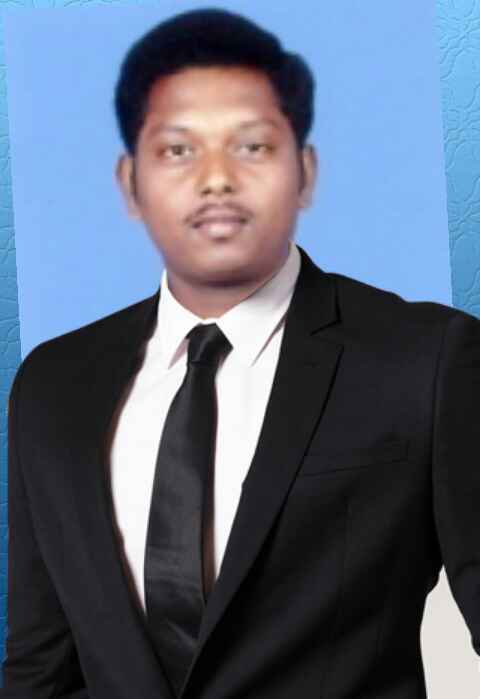 GOKULAN.29126@2freemail.com  MECHANICAL ENGINEER CAREER OBJECTIVE:Seeking an outstanding and intellectual career as a HVAC Engineer where I will be a valuable team member contributing quality ideas and work for an organization where there is ample scope of individuals as well as organizational growth in design and development. To keep myself current according the changing trends and perspectives. ACADEMIC CHRONICLE:  	Bachelor of Engineering in “MECHANICAL ENGINEERING” having 74% from   “C. ABDUL HAKEEM COLLEGE OF ENGG. & TECH.” affiliated by ANNA UNIVERCITY, CHENNAI in 2011.PROFESSIONAL EXPERIENCE:EMPLOYER - 1	: M/s RANDSTAD INDIA PVT. LTD.PROJECT -1	: APOLLO PROTON THERAPY AND CANCER CARE                       HOSPITAL. CLIENT 	: APOLLO HOSPITAL ENTERPRICES LIMITED.STRETCH	: NOV 2016 to TILL DATE.POSITION HELD	: Sr. QUALITY ENGINEER (MEP).PROJECT DETAIL	: ELECTRO MECHANICAL PROJECT.DUTIES AND AMENABILITIES:Preparation of working methodology document (i.e. for HVAC, ELECRICAL, PLUMBING AND FIRE FIGHTING SYSTEM) QAP, WPS, PQR, WPQ and other quality related documents.Inspecting incoming materials and Monitor all quality related activities on the project.Reviewing of suppler quality plans against contract requirements.Reviewing procurement documents to ensure that quality requirement have been correctly translated into purchase requisitions and design documents.Reviewing supplier material certificates and personnel qualifications.Applying the technical expertise and knowledge that will support the designing, execution part, etc.Monitor the execution of the development efforts and think of innovative ideas to build and design the MEP system within the given budget and time.Provide technical oversight and guidance to design, construction and project management worker/staff.Witnessing of welder qualifications testing and procedures qualification testing.Monitor the control and issue of welding electrodes.Reviewing welding inspection (NDT) accordance with ASME STANDARD.Ensuring that all necessary quality records are identified and retained in accordance with client and regulatory requirements.Ensuring whether the project has been executing as per approved drawing.Reviewing drawing and monitoring the installation and erection of Chiller’s, AHU’s, Cooling Tower’s, Duct’s, Damper, attenuator’s, Dehumidifier’s, Pump’s, PIPE’s & Valve’s (HVAC, FIRE & PLUMBING), Control wiring, VFD’s, Electrical HT & LT Panel Erection, Conduit Laying, Cable Tray Erection, Cable laying, wire pulling, Switch and socket fixing, Fire protection system,  etc as per approved drawing.Ensuring safe work environments & controls the use of material to avoid damages and wastages. Identifying special material, tools and equipment needed for the projects.Focusing on project completion date vs project work progress. And assuring the completion date. Commissioning and handing overing of MEP project.EMPLOYER - 2	: M/s TRAC FUJICO AIR SYSTEMS LLP.PROJECT -1	: Handling Multy Projects. CLIENT 	: ISRO, West Minster Health Care, Apollo tyres, All India Radio, ARC hospital, Techno Park, etc.STRETCH	: March 2016 to OCT 2016.POSITION HELD	: Sr. Quality Engineer Projects (HVAC). PROJECT DETAIL	: 2000 HP Panasonic VRF package, 400 TR water cooled screw chiller, 22000 CFM Air Washer, etc.DUTIES AND AMENABILITIES:Lead the project team via dynamic, result driven, hands on management.Design the HVAC system as per requirement mentioned in the proposal through various stages like designing, fabrication, erection, commissioning and testing. Applying the technical expertise and knowledge that will support the designing, execution part, etc.Monitor the execution of the development efforts and think of innovative ideas to build and design the HVAC system within the given budget and time.Provide technical oversight and guidance to design, construction and project management staff.Develop detailed design specification and assist in the preparation of bid packages for HVAC. Selection of HVAC equipment based on site condition and client requirement. Evaluating Piping design and structural calculation as per the ASME std., Ducting designing based on SMACNA std. and also by referring client design proposals/requirement. Preparation of mechanical engineering calculations in support of systems design & design drawings. Working knowledge of various design codes such as ASME, ASHRAE, ISHRAE, API, ASNT, IS, ISO, SMACNA, etc.Preparation of Bill of Quantity of Materials for the Project.Preparation of working document, QAP, WPS, PQR, WPQ and other quality related documents.Ensuring that all necessary quality records are identified and retained in accordance with client and regulatory requirements.Ensuring smooth commissioning of the erected HVAC project.Balance the management, monitoring and execution of multiple concurrent development efforts in HVAC design and project execution.Apply a broad understating of current state of the HVAC advances and an eye to emerging technologies such as advances in thermal management science and power generation.EMPLOYER - 3	: M/s SEASON CONTROL PRIVATE LIMITED.PROJECT -1	: KUDANKULAM NUCLEAR POWER PROJECT.CLIENT 	: NUCLEAR POWER CORP. OF INDIA LTD.STRETCH	: Nov 2013 to Feb 2016.POSITION HELD	: DESIGN / QUALITY ENGINEER.PROJECT DETAIL	: Supply, installation and commissioning of FAN COIL UNIT 80 nos of different capacities (Total 180TR) & Piping structural work for ENGINEERING UTILITY AND LABOURATORY BUILDING.DUTIES AND AMENABILITIES:Evaluation of heat load estimation in line with ASHRAE standard.Selection of HVAC equipment based on site condition and client requirement. Evaluating Piping design and structural calculation as per the ASME std., Ducting designing based on SMACNA std. and also by referring client design proposals/requirement. Preparation of mechanical engineering calculations in support of systems design & design drawings. Working knowledge of various design codes such as ASME, ASHRAE, ISHRAE, API, ASNT, IS, ISO, SMACNA, etc.Preparation of Bill of Quantity of Materials for the Project.Preparation of working document, QAP, WPS, PQR, WPQ and other quality related documents.Inspecting incoming materials and Monitor all quality related activities on the project.Reviewing of suppler quality plans against contract requirements.Reviewing procurement documents to ensure that quality requirement have been correctly translated into purchase requisitions and design documents.Reviewing supplier material certificates and personnel qualifications.Witnessing of welder qualifications testing and procedures qualification testing.Monitor the control and issue of welding electrodes.Reviewing welding inspection (NDT) accordance with ASME.Ensuring that all necessary quality records are identified and retained in accordance with client and regulatory requirements.Ensuring smooth commissioning of the erected HVAC project.PROJECT - 2 	: 100 MLD SEA WATER DESALINATION PLANT.CLIENT	: VA TECH WABAG (P) LTD/ MECON LIMITED.EMPLOYER	: M/s SEASON CONTROL PRIVATE LIMITED.STRETCH	: MAY 2012 to OCT 2013.POSITION HELD	: DESIGN / PROJECT ENGINEER.PROJECT DETAIL	: Supply, Installation and commissioning of 80TR X 3 Nos of scroll type water cooled chillers & 32,000 CFM AHU x 2 nos for HT substation, Supply, Installation and commissioning of AHU (32,000 CFM, Ventilation unit) for VFD panel room and Supply, Installation of Tube Axial fans for RO plant.PROJECT - 3	: VM4, SHRIHARIKOTA, ISRO.CLIENT	: INDIAN SPACE RESEARCH ORGANISATION.EMPLOYER	: M/s SEASON CONTROL PRIVATE LIMITED.STRETCH	: DEC 2011 to APRIL 2012 POSITION HELD	: PROJECT ENGINEER.PROJECT DETAIL	: Supply, Installation and Commissioning of 36 TR X 2 Nos air cooled chiller and 15,000 CFM AHU X 2 nos for “VARIABLE MIXTURE FLOW ROOM” and Pipe line Insulation for propellant line. PROJECT - 4	: AIRCONDITIONING OF STUDIO.CLIENT	: ALL INDIA RADIO, TIRUPATHY.EMPLOYER	: M/s SEASON CONTROL PRIVATE LIMITED.STRETCH	: MAY 2011 to NOV 2011. POSITION HELD	: PROJECT ENGINEER.PROJECT DETAIL	: Supply, Installation and Commissioning of 22 TR X 2 Nos air cooled Direction expansion chiller and 9000 CFM AHU X 2 Nos. for “STUDIO” DUTIES AND AMENABILITIES:Evaluation of heat load estimation in line with ASHRAE standard.Selection of HVAC equipment based on site condition and client requirement. Evaluating Piping design and structural calculation as per the ASME std., Ducting designing based on SMACNA std. and also by referring client design proposals/requirement. Preparation of mechanical engineering calculations in support of systems design & design drawings. Preparation of Bill of Quantity of Materials for the Project as per approved drg.Reviewing procurement documents to ensure that quality requirement have been correctly translated into purchase requisitions and design documents.Reviewing drawing and monitoring the installation and erection of Chiller’s, AHU’s, Cooling Tower’s, Duct’s, Damper, attenuator’s, Dehumidifier’s, Pump’s, Valve’s,  Control wiring, VFD’s, etc as per approved drawing.Giving guideness for pipe routing and supervision of duct fabrication. Ensuring that all HVAC site activities are conducted under controlled conditions as per shop drawings, method statements, and specification and work plan.Ensuring safe work environments & controls the use of material to avoid damages and wastages. Identifying special material, tools and equipment needed for the projects.Commissioning and handovering the HVAC units.  TECHNICAL SKILLS:DESIGNING SOFTWARE 	: AUTOCAD, BASIC OF PRO-E & ANSYS.WELDING INSPECTION 	: ASNT LEVEL II.Post graduate diploma in “Industrial Fire and Safety”, in 2014.SOUND KNOWLEDGE:Cooling and Dehumidification load estimating for different type of processing unit as well as for Auditorium, shopping mall, clean room application, operation theaters in line with ASHRAE standard.Ducting Design based on “Equal friction method”, “Constant Velocity Method” & “Static Regain Method” and as per SMACNA standard.Cooling Coil Design based on LMTD method.Blower Selection, Heat Recovery wheel designing, Dehumidifier and PAN heaters Designing, Etc.Piping design as per ASME section B31.1, B31.3 & B31.5. Structural design based on IS 875.Welding Inspection as per ASME section IV & section VIII.DECLARATION:I consider myself familiar with the realm of mechanical and the concepts involved therein. I am also confident of my ability to work and contribute effectively in a team environment. I do hereby declare that the above information is correct to the best of my knowledge and belief.